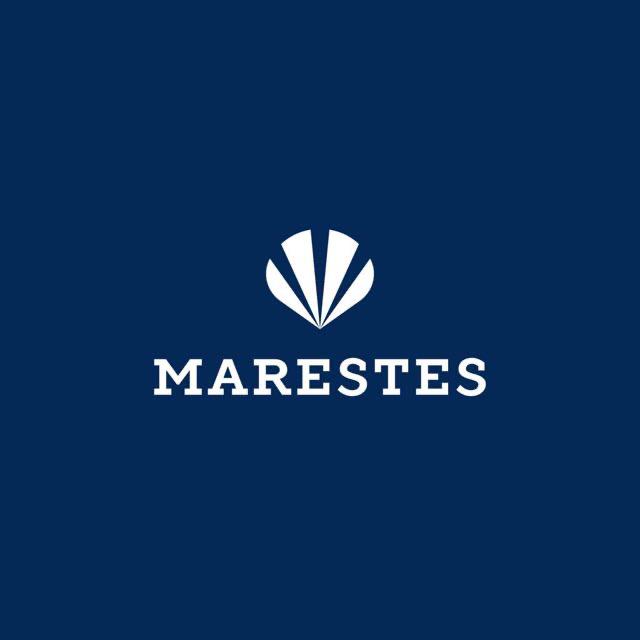 Общество с ограниченной ответственностью «Марестес» ИНН: 9723092320КПП: 772301001ОГРН: 1197746578094Банк: Московский филиал ПАО РОСБАНКUSD счет : 40702840496430000695RUR счет : 4070281049643000175040702810496430001750 40702810496430001750 40702810496430001750 40702810496430001750К/c: 30101810000000000256БИК: 044525256Юридический адрес: 109369, г. Москва, ул. Перерва, д.52, стр.1, этаж 1, офис 102АФактический адрес: 109316 г. Москва, Остаповский проезд дом 3, стр. 23, офис 211E-mail: maresteslls@gmail.comТелефон: 8-985-080-00-25Генеральный директор: Измайлов Владимир Владимирович.